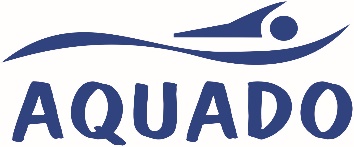 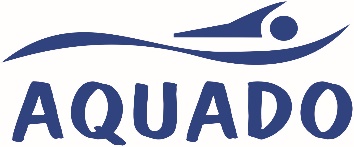 KARTA  KWALIFIKACYJNA UCZESTNIKA WYPOCZYNKUI. INFORMACJE DOTYCZĄCE WYPOCZYNKU1. Forma wypoczynku: Obóz letni 20242. Termin wypoczynku: od 30.06.2024 do 10.07.2024 r.3. Adres wypoczynku: Ośrodek Wypoczynkowy „Omega”, ul. Pięciu Pomostów 3, 78-550 Czaplinek4. Trasa wypoczynku o charakterze wędrownym: …………………………………………………………..5. Nazwa kraju w przypadku wypoczynku organizowanego za granicą: …………………………………...……………………………															………………………miejscowość, data																podpis organizatora wypoczynkuII INFORMACJE DOTYCZĄCE UCZESTNIKA WYPOCZYNKU1. Imię i nazwisko dziecka: .............................................................................................................................2. Imiona, nazwiska  rodziców (opiekunów prawnych): …………………………………………………………………………………………………………………………………………………………………….3. Rok urodzenia: ............................................................................................................................................4. Numer PESEL dziecka: ..............................................................................................................................5. Adres zamieszkania: ...................................................................................................................................6. Adres zamieszkania lub pobyt rodziców: …………………………………………………………….......………………………………………………………………………………………………………………..7. Telefon kontaktowy do rodziców w trakcie obozu: …………………………………………..
…………………………………………………………………………………………………… 8. Informacja o specjalnych potrzebach edukacyjnych uczestnika (w szczególności o potrzebach wynikających z niepełnosprawności, niedostosowania społecznego lub zagrożenia niedostosowaniem społecznym)...........................................................................................................................................................................................................................................................................................................................................................................................................................................................................
9. Informacja rodziców (opiekunów) o stanie zdrowia dziecka(np. na co dziecko jest uczulone, jak znosi jazdę samochodem, stosowanej diecie, czy przyjmuje stale leki i w jakich dawkach, czy nosi aparat ortodontyczny lub okulary)...........................................................................................................................................................................................................................................................................................................................................................................................................................................................................oraz o szczepieniach ochronnych (wraz z podaniem roku lub przedstawienie książeczki zdrowia z aktualnym wpisem szczepień):tężec: ..............................................................................................................................................błonica: ...........................................................................................................................................inne: ................................................................................................................................................Stwierdzam, że podałem(am) wszystkie znane mi informacje o dziecku, które mogą pomóc w zapewnieniu właściwej opieki w czasie pobytu dziecka w  placówce wypoczynku. Wyrażam zgodę na uprawianie przez dziecko wszystkich  dyscyplin sportowych (aktywności) zawartych w ofercie imprezy.……………………												………………………....................data															podpis rodziców/pełnoletniego uczestnika wypoczynku____________________________________________________________________________III. DECYZJA ORGANIZATORA O ZAKWALIFIKOWANIU UCZESTNIKA WYPOCZYNKUPostanawia się:zakwalifikować i skierować uczestnika na wypoczynekodmówić skierowania uczestnika na wypoczynek ze względu....................................................................................................................................................................................................................................................................................................................													........................................................data																		podpis organizatora wypoczynkuIV. POTWIERDZENIE PRZEZ KIEROWNIKA WYPOCZYNKU POBYTU UCZESTNIKA W MIEJSCU WYPOCZYNKUUczestnik przebywał w Ośrodku Wypoczynkowym „Omega”, ul. Pięciu Pomostów 3, 78-550 Czaplinekod dnia (d, m, rrrr) ............................................... do dnia (d, m, rrrr) ............................................................................................													........................................................data																		podpis organizatora wypoczynkuV.  INFORMACJA KIEROWNIKA WYPOCZYNKU O STANIE ZDROWIA UCZESTNIKA WYPOCZYNKU W CZASIE TRWANIA ORAZ O CHOROBACH PRZEBYTYCH W JEGO TRAKCIE………………………………………………………………………………………………………………………………………………………………………………………………………………………………................................												........................................................data																	podpis organizatora wypoczynkuVI. INFORMACJE I SPOSTRZEŻENIA WYCHOWAWCY WYPOCZYNKU DOTYCZĄCE UCZESTNIKA WYPOCZYNKU ………………………………………………………………………………………………………………………………………………………………………………………………………………………………................................												........................................................data																	podpis organizatora wypoczynku____________________________________________________________________________